Сумська міська радаВиконавчий комітетРІШЕННЯЗ метою запобігання поширенню на території Сумської міської територіальної громади гострої респіраторної хвороби COVID-19, спричиненої коронавірусом SARS-CoV-2, ураховуючи Закон України «Про захист населення від інфекційних хвороб», постанову Кабінету Міністрів України від 22.07.2020 № 641 «Про встановлення карантину та запровадження посилених протиепідемічних заходів на території із значним поширенням гострої респіраторної хвороби COVID-19, спричиненої коронавірусом SARS-CoV-2» (зі змінами), протоколи Державної комісії з питань техногенно-екологічної   безпеки  та  надзвичайних  ситуацій  від 09.10.2020 № 35, Сумської обласної комісії з питань техногенно-екологічної безпеки і надзвичайних ситуацій від 10.10.2020 № 31, міської комісії з питань техногенно-екологічної безпеки і надзвичайних ситуацій (ТЕБ і НС) від 10.10.2020 № 28 щодо віднесення Сумської міської територіальної громади до «червоного» рівня епідемічної небезпеки поширення COVID-19 та відповідно введення додаткових обмежувальних заходів, беручі до уваги те, що частина населення, яка  працює на бюджетоутворюючих підприємствах та лікувальних закладах міста Суми проживає за межами Сумської міської територіальної громади, керуючись статтею 40 Закону України «Про місцеве самоврядування в Україні», Виконавчий комітет Сумської міської радиВИРІШИВ:Внести зміни до рішення Виконавчого комітету Сумської міської ради від 31.08.2020 № 448 «Про заходи під час карантину щодо запобігання розповсюдженню на території Сумської міської   територіальної громади гострої респіраторної хвороби COVID-19, спричиненої коронавірусом SARS-CoV-2» (зі змінами)», а саме:Підпункт 2.24 пункту 2 викласти у  наступній редакції:«2.24. посадку пасажирів у транспорт міжміського, внутрішньообласного та міжобласного сполучення. Даний пункт вводиться в дію з 13.10.2020.».Дане   рішення   набирає   чинності   з   дня  його  оприлюднення   на офіційному вебсайті Сумської міської ради та діє до 25.10.2020 включно.В.о. міського головиз виконавчої роботи  						              В.В. МотречкоЯковенко С.В.  700-667          Розіслати: Кохан А.М.; Паку С.Я.; Яковенку С.В. 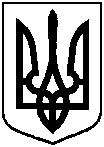 від  15.10.2020   № 519Про внесення змін до рішення Виконавчого комітету Сумської міської ради від 31.08.2020 № 448 «Про заходи під час карантину щодо запобігання розповсюдженню на території Сумської міської   територіальної громади гострої респіраторної хвороби COVID-19, спричиненої коронавірусом SARS-CoV-2» (зі змінами)»